ПРОЕКТ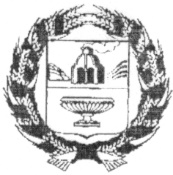 РОССИЙСКАЯ ФЕДЕРАЦИЯ СОВЕТ ДЕПУТАТОВ НОВОКОПЫЛОВСКОГО СЕЛЬСОВЕТА ЗАРИНСКОГО РАЙОНА АЛТАЙСКОГО КРАЯРЕШЕНИЕ00.06.2020 									№ 0с.НовокопыловоО внесении изменений и дополнений в решение Совета депутатов Новокопыловского сельсовета Заринского района Алтайского края от 25.12.2019 №31 «О бюджете муниципального образования Новокопыловский сельсовет Заринского района Алтайского края на 2020 год»Руководствуясь Бюджетным кодексом Российской Федерации, Федеральным законом «Об общих принципах организации местного самоуправления в Российской Федерации», Положением «О бюджетном процессе в МО  Новокопыловский сельсовет», Уставом муниципального образования Новокопыловский сельсовет Заринского района Алтайского края, Совет  депутатовРешил:1. Внести в решение Совета депутатов Новокопыловского сельсовета Заринского района Алтайского края от 25.12.2019 №31 «О бюджете муниципального образования Новокопыловский сельсовет Заринского района Алтайского края на 2020 год» следующие изменения:1.1.Подпункт 1 пункта 1 статьи 1 изложить в следующей редакции:1)Прогнозируемый общий объем доходов бюджета поселения 
в сумме 4819,9 тыс. рублей, в том числе объем межбюджетных трансфертов, получаемых из других бюджетов, в сумме 3200,9 тыс. рублей.1.2.Подпункт 2 пункта 1 статьи 1 изложить в следующей редакции:2)Общий объем расходов бюджета поселения в сумме 4868,9 тыс. рублей.1.3.Дополнить подпункт 4 пункта 1 статьи 13)Дефицит бюджета поселения в сумме 49,0 тыс. рублей.1.4.Приложение 1 «Источники финансирования дефицита бюджета  поселения на 2020 год» изложить в следующей редакции:1.6.Приложение 6 «Ведомственная структура расходов поселения на 2020 год» изложить в следующей редакции:1.7.Приложение 7 «Распределение бюджетных ассигнований по разделам, подразделам, целевым статьям, группам (группам и подгруппам) видов расходов на 2020 год» изложить в следующей редакции:Глава Новокопыловского сельсоветаЗаринского района				                             Н.В.Здвижкова      20.03.20201.Увеличение дорожный фонд 39,0тыс.руб.2.Увеличение дотации на сбалансированность 22,0тыс.руб (софинансирование грант памятник ВОВ)3.Поступление благотворительных пожертвований население 110,0тыс.руб (софинансирование грант дорога)4.Поступление благотворительных пожертвований юр.лиц 40,0тыс.руб (софинансирование грант дорога)5.Увеличение расходов 49,0 тыс.руб дефицит  (софинансирование грант памятник ВОВ)Итого увеличение 260,0тыс.руб04.06.20201.Субсидия край 700,0тыс.руб (грант дорога)2.Увеличение межбюджетных трансфертов 2,0тыс.руб (ЧС обжиг травы)3. Увеличение дорожный фонд 114,0тыс.руб.4.Субсидия мест 250,0тыс.руб (грант дорога)5.Поступление благотворительных пожертвований население 16,0тыс.руб (софинансирование грант минсельхоз памятник)4.Поступление благотворительных пожертвований юр.лиц 20,0тыс.руб (софинансирование грант минсельхоз памятник)Итого увеличение 1102,0 тыс.рубКод Источники финансирования дефицита бюджетаИсточники финансирования дефицита бюджетаИсточники финансирования дефицита бюджетаИсточники финансирования дефицита бюджетаИсточники финансирования дефицита бюджетаСумма,тыс. рублейСумма,тыс. рублей 01 05 00 00 00 0000 000Изменение остатков средств на счетах по учету средств бюджетовИзменение остатков средств на счетах по учету средств бюджетовИзменение остатков средств на счетах по учету средств бюджетовИзменение остатков средств на счетах по учету средств бюджетов49,049,049,0 01 05 00 00 00 0000 500Увеличение остатков средств бюджетовУвеличение остатков средств бюджетовУвеличение остатков средств бюджетовУвеличение остатков средств бюджетов49,049,049,0 01 05 02 01 10 0000 510Увеличение прочих остатков денежных средств бюджетов сельских поселенийУвеличение прочих остатков денежных средств бюджетов сельских поселенийУвеличение прочих остатков денежных средств бюджетов сельских поселенийУвеличение прочих остатков денежных средств бюджетов сельских поселений49,049,049,01.5.Приложение 5 «Распределение бюджетных ассигнований  по разделам и подразделам  классификации расходов бюджета поселения на 2020 год» изложить в следующей редакции:1.5.Приложение 5 «Распределение бюджетных ассигнований  по разделам и подразделам  классификации расходов бюджета поселения на 2020 год» изложить в следующей редакции:1.5.Приложение 5 «Распределение бюджетных ассигнований  по разделам и подразделам  классификации расходов бюджета поселения на 2020 год» изложить в следующей редакции:1.5.Приложение 5 «Распределение бюджетных ассигнований  по разделам и подразделам  классификации расходов бюджета поселения на 2020 год» изложить в следующей редакции:1.5.Приложение 5 «Распределение бюджетных ассигнований  по разделам и подразделам  классификации расходов бюджета поселения на 2020 год» изложить в следующей редакции:1.5.Приложение 5 «Распределение бюджетных ассигнований  по разделам и подразделам  классификации расходов бюджета поселения на 2020 год» изложить в следующей редакции:1.5.Приложение 5 «Распределение бюджетных ассигнований  по разделам и подразделам  классификации расходов бюджета поселения на 2020 год» изложить в следующей редакции:1.5.Приложение 5 «Распределение бюджетных ассигнований  по разделам и подразделам  классификации расходов бюджета поселения на 2020 год» изложить в следующей редакции:1.5.Приложение 5 «Распределение бюджетных ассигнований  по разделам и подразделам  классификации расходов бюджета поселения на 2020 год» изложить в следующей редакции:1.5.Приложение 5 «Распределение бюджетных ассигнований  по разделам и подразделам  классификации расходов бюджета поселения на 2020 год» изложить в следующей редакции:1.5.Приложение 5 «Распределение бюджетных ассигнований  по разделам и подразделам  классификации расходов бюджета поселения на 2020 год» изложить в следующей редакции:НаименованиеНаименованиеНаименованиеНаименованиеРзРзПрПрПрСумма, тыс.рубСумма, тыс.руб11112233344Общегосударственные расходы Общегосударственные расходы Общегосударственные расходы Общегосударственные расходы 0101867,6867,6Функционирование высшего должностного лица субъекта Российской Федерации и муниципального образованияФункционирование высшего должностного лица субъекта Российской Федерации и муниципального образованияФункционирование высшего должностного лица субъекта Российской Федерации и муниципального образованияФункционирование высшего должностного лица субъекта Российской Федерации и муниципального образования0101020202314314Функционирование Правительства Российской Федерации, высших исполнительных органов государственной власти  субъектов Российской Федерации, местных администраций                                                 Функционирование Правительства Российской Федерации, высших исполнительных органов государственной власти  субъектов Российской Федерации, местных администраций                                                 Функционирование Правительства Российской Федерации, высших исполнительных органов государственной власти  субъектов Российской Федерации, местных администраций                                                 Функционирование Правительства Российской Федерации, высших исполнительных органов государственной власти  субъектов Российской Федерации, местных администраций                                                 0101040404241,8241,8Другие общегосударственные вопросыДругие общегосударственные вопросыДругие общегосударственные вопросыДругие общегосударственные вопросы0101131313311,8311,8Национальная оборонаНациональная оборонаНациональная оборонаНациональная оборона02028686Мобилизационная и вневойсковая подготовкаМобилизационная и вневойсковая подготовкаМобилизационная и вневойсковая подготовкаМобилизационная и вневойсковая подготовка02020303038686Национальная безопасность и правоохранительная деятельностьНациональная безопасность и правоохранительная деятельностьНациональная безопасность и правоохранительная деятельностьНациональная безопасность и правоохранительная деятельность030344Защита населения и территории от чрезвычайных ситуаций природного и техногенного характера, гражданская оборонаЗащита населения и территории от чрезвычайных ситуаций природного и техногенного характера, гражданская оборонаЗащита населения и территории от чрезвычайных ситуаций природного и техногенного характера, гражданская оборонаЗащита населения и территории от чрезвычайных ситуаций природного и техногенного характера, гражданская оборона030309090944Национальная экономикаНациональная экономикаНациональная экономикаНациональная экономика040416521652Дорожное хозяйство (дорожные фонды)Дорожное хозяйство (дорожные фонды)Дорожное хозяйство (дорожные фонды)Дорожное хозяйство (дорожные фонды)040409090916521652Жилищно-коммунальное хозяйствоЖилищно-коммунальное хозяйствоЖилищно-коммунальное хозяйствоЖилищно-коммунальное хозяйство0505758758Коммунальное хозяйствоКоммунальное хозяйствоКоммунальное хозяйствоКоммунальное хозяйство0505020202648648БлагоустройствоБлагоустройствоБлагоустройствоБлагоустройство0505030303110110Культура, кинематографияКультура, кинематографияКультура, кинематографияКультура, кинематография08081423,81423,8КультураКультураКультураКультура0808010101626,8626,8Другие вопросы в области культуры, кинематографииДругие вопросы в области культуры, кинематографииДругие вопросы в области культуры, кинематографииДругие вопросы в области культуры, кинематографии0808040404797797Социальная политикаСоциальная политикаСоциальная политикаСоциальная политика101072,572,5Пенсионное обеспечениеПенсионное обеспечениеПенсионное обеспечениеПенсионное обеспечение101001010172,572,5Физическая культура и спортФизическая культура и спортФизическая культура и спортФизическая культура и спорт111155Массовый спортМассовый спортМассовый спортМассовый спорт111102020255Итого расходовИтого расходовИтого расходовИтого расходов4868,94868,9НаименованиеГлРзПРЦСРВРСумма,тыс.руб1234567Администрация Новокопыловского сельсовета Заринского района Алтайского края3034868,9Общегосударственные вопросы30301867,6Функционирование высшего должностного лица субъекта Российской Федерации и муниципального образования3030102314Руководство и управление в сфере установленных функций органов государственной власти субъектов Российской Федерации и органов местного самоуправления303010201 0 00 00000314Расходы на обеспечение деятельности органов местного самоуправления303010201 2 00 00000314Глава муниципального образования303010201 2 00 10120314Расходы на выплаты персоналу в целях обеспечения выполнения функций (муниципальными) органами, казенными учреждениями, органами управления государственными внебюджетными фондами303010201 2 00 10120100314Функционирование Правительства Российской Федерации, высших исполнительных органов государственной власти субъектов Российской Федерации, местных администраций3030104241,8Руководство и управление в сфере установленных функций органов государственной власти субъектов Российской Федерации и органов местного самоуправления303010401 0 00 00000202Расходы на обеспечение деятельности органов местного самоуправления303010401 2 00 00000202Центральный аппарат органов местного самоуправления303010401 2 00 10110202Расходы на выплаты персоналу в целях обеспечения выполнения функций (муниципальными) органами, казенными учреждениями, органами управления государственными внебюджетными фондами303010401 2 00 10110100175Закупка товаров, работ и услуг для обеспечения государственных (муниципальных) нужд303010401 2 00 1011020024Уплата налогов, сборов и иных платежей303010401 2 00 101108503Иные вопросы в области жилищно-коммунального хозяйства303010492 0 00 0000039,8Иные расходы в области жилищно-коммунального хозяйства303010492 9 00 0000039,8Расходы на обеспечение расчетов за топливно-энергетические ресурсы, потребляемые муниципальными учреждениями303010492 9 00 S119039,8Закупка товаров, работ и услуг для обеспечения государственных (муниципальных) нужд303010492 9 00 S119020039,8Другие общегосударственные вопросы3030113311,8Руководство и управление в сфере установленных функций органов государственной власти субъектов Российской Федерации и органов местного самоуправления303011301 0 00 0000012,8Руководство и управление в сфере установленных функций303011301 4 00 0000012,8Функционирование административных комиссий303011301 4 00 7006012,8Закупка товаров, работ и услуг для обеспечения государственных (муниципальных) нужд303011301 4 00 7006020012,8Расходы на обеспечение деятельности (оказание услуг) подведомственных учреждений303011302 0 00 00000299Расходы на обеспечение деятельности (оказание услуг) иных подведомственных учреждений303011302 5 00 00000299Учреждения по обеспечению хозяйственного обслуживания303011302 5 00 10810299Закупка товаров, работ и услуг для обеспечения государственных (муниципальных) нужд303011302 5 00 10810200287Уплата налогов, сборов и иных платежей303011302 5 00 1081085012Национальная оборона3030286Мобилизационная и вневойсковая подготовка303020386Руководство и управление в сфере установленных функций органов государственной власти субъектов Российской Федерации и органов местного самоуправления303020301 0 00 0000086Руководство и управление в сфере установленных функций303020301 4 00 0000086Осуществление первичного воинского учета на территориях, где отсутствуют военные комиссариаты303020301 4 00 5118086Расходы на выплаты персоналу в целях обеспечения выполнения функций (муниципальными) органами, казенными учреждениями, органами управления государственными внебюджетными фондами303020301 4 00 5118010066Закупка товаров, работ и услуг для обеспечения государственных (муниципальных) нужд303020301 4 00 5118020020Национальная безопасность и правоохранительная деятельность303034Защита населения и территории от чрезвычайных ситуаций природного и техногенного характера, гражданская оборона30303094Предупреждение и ликвидация чрезвычайных ситуаций и последствий стихийных бедствий303030994 0 00 000003Финансирование иных мероприятий по предупреждению и ликвидации чрезвычайных ситуаций и последствий стихийных бедствий303030994 2 00 000003Расходы на финансовое обеспечение мероприятий, связанных с ликвидацией последствий чрезвычайных ситуаций и стихийных бедствий303030994 2 00 120103Закупка товаров, работ и услуг для обеспечения государственных (муниципальных) нужд303030994 2 00 120102003Иные расходы органов государственной власти субъектов Российской Федерации и органов местного самоуправления3030309 99 0 00 000001Расходы на выполнение других обязательств государства303030999 9 00 000001Прочие выплаты по обязательствам государства303030999 9 00 147101Закупка товаров, работ и услуг для обеспечения государственных (муниципальных) нужд303030999 9 00 147102001Национальная экономика303041652Дорожное хозяйство (дорожные фонды)30304091652Муниципальная программа «Создание условий для устойчивого исполнения бюджетов муниципальных образований Заринского района»303040972 1 00 00000950Софинансирование реализации проектов развития общественной инфраструктуры, основанных на инициативах граждан303040972 1 00 S0260950Закупка товаров, работ и услуг для обеспечения государственных (муниципальных) нужд303040972 1 00 S0260200950Иные вопросы в области национальной экономике303040991 0 00 00000602Мероприятия в сфере транспорта и дорожного хозяйства303040991 2 00 00000602Содержание, ремонт, реконструкция и строительство автомобильных дорог, являющихся муниципальной собственностью303040991 2 00 67270602Закупка товаров, работ и услуг для обеспечения государственных (муниципальных) нужд303040991 2 00 67270200602Софинансирование на реализацию проектов развития общественной инфраструктуры, основанных на инициативах граждан303040991 2 00 S0260100Иные закупки товаров, работ и услуг для обеспечения государственных (муниципальных) нужд303040991 2 00 S0260240100Жилищно-коммунальное хозяйство30305758Коммунальное хозяйство3030502648Муниципальная целевая программа энергосбережения на территории администрации Новокопыловского сельсовета Заринского района Алтайского края на 2018-2022г.г.303050219 0 00 000001Расходы на реализацию мероприятий муниципальной программы303050219 0 00 609901Иные закупки товаров, работ и услуг для обеспечения государственных (муниципальных) нужд303050219 0 00 609902001Иные вопросы в области жилищно-коммунального хозяйства303050292 0 00 00000647Иные расходы в области жилищно-коммунального хозяйства303050292 9 00 00000647Мероприятия в области коммунального хозяйства303050292 9 00 18030647Закупка товаров, работ и услуг для обеспечения государственных (муниципальных) нужд303050292 9 00 18030200634Уплата налогов, сборов и иных платежей303050292 9 00 1803085013Благоустройство3030503110Иные вопросы в области жилищно-коммунального хозяйства303050392 0 00 000003Иные расходы в области жилищно-коммунального хозяйства303050392 9 00 000003Организация и содержание мест захоронения303050392 9 00 180702Закупка товаров, работ и услуг для обеспечения государственных (муниципальных) нужд303050392 9 00 180702002Прочие мероприятия по благоустройству муниципальных образований303050392 9 00 180801Закупка товаров, работ и услуг для обеспечения государственных (муниципальных) нужд303050392 9 00 180802001Межбюджетные трансферты общего характера бюджетам субъектов Российской Федерации и муниципальных образований303050398 0 00 00000107Иные межбюджетные трансферты общего характера303050398 5 00 00000107Межбюджетные трансферты бюджетам муниципальных районов из бюджетов поселений и межбюджетные трансферты бюджетам поселений из бюджетов муниципальных районов на осуществление части полномочий по решению вопросов местного значения в соответствии с заключенными соглашениями303050398 5 00 60510107Иные межбюджетные трансферты303050398 5 00 60510540107Культура, кинематография303081423,8Культура3030801626,8Расходы на обеспечение деятельности (оказание услуг) подведомственных учреждений303080102 0 00 00000331Расходы на обеспечение деятельности (оказание услуг) подведомственных учреждений в сфере культуры303080102 2 00 00000331Учреждения культуры303080102 2 00 10530331Закупка товаров, работ и услуг для обеспечения государственных (муниципальных) нужд303080102 2 00 10530200304Уплата налогов, сборов и иных платежей303080102 2 00 1053085027Иные вопросы в области жилищно-коммунального хозяйства303080192 0 00 00000295,8Иные расходы в области жилищно-коммунального хозяйства303080192 9 00 00000295,8Расходы на обеспечение расчетов за топливно-энергетические ресурсы, потребляемые муниципальными учреждениями303080192 9 00 S1190295,8Закупка товаров, работ и услуг для обеспечения государственных (муниципальных) нужд303080192 9 00 S1190200295,8Другие вопросы в области культуры, кинематографии3030804797Расходы на обеспечение деятельности (оказание услуг) подведомственных учреждений303080402 0 00 00000794,5Расходы на обеспечение деятельности (оказания услуг) и иных подведомственных учреждений303080402 5 00 00000794,5Учреждения по обеспечению хозяйственного обслуживания303080402 5 00 10810794,5Расходы на выплаты персоналу государственных (муниципальных) органов303080402 5 00 10810100794,5Иные вопросы в отраслях социальной сферы303080490 0 00 000002,5Иные вопросы в сфере культуры и средств массовой информации303080490 2 00 000002,5Мероприятия в сфере культуры и кинематографии303080490 2 00 165102,5Закупка товаров, работ и услуг для обеспечения государственных (муниципальных) нужд303080490 2 00 165102002,5Социальная политика3031072,5Пенсионное обеспечение303100172,5Иные вопросы в отраслях социальной сферы303100190 0 00 0000072,5Иные вопросы в сфере социальной политики303100190 4 00 0000072,5Доплаты к пенсиям303100190 4 00 1627072,5Социальное обеспечение и иные выплаты населению303100190 4 00 1627030072,5Физическая культура и спорт303115Массовый спорт30311025Иные вопросы в отраслях социальной сферы303110290 0 00 000005Иные вопросы в сфере здравоохранения, физической культуры и спорта303110290 3 00 000005Мероприятия в области здравоохранения, спорта и физической культуры, туризма303110290 3 00 166705Расходы на выплаты персоналу в целях обеспечения выполнения функций (муниципальными) органами, казенными учреждениями, органами управления государственными внебюджетными фондами303110290 3 00 166701005Итого расходов4868,9НаименованиеРзПРЦСРВРСумма,тыс.руб123456Администрация Новокопыловского сельсовета Заринского района Алтайского края4868,9Общегосударственные вопросы01867,6Функционирование высшего должностного лица субъекта Российской Федерации и муниципального образования0102314Руководство и управление в сфере установленных функций органов государственной власти субъектов Российской Федерации и органов местного самоуправления010201 0 00 00000314Расходы на обеспечение деятельности органов местного самоуправления010201 2 00 00000314Глава муниципального образования010201 2 00 10120314Расходы на выплаты персоналу в целях обеспечения выполнения функций (муниципальными) органами, казенными учреждениями, органами управления государственными внебюджетными фондами010201 2 00 10120100314Функционирование Правительства Российской Федерации, высших исполнительных органов государственной власти субъектов Российской Федерации, местных администраций0104241,8Руководство и управление в сфере установленных функций органов государственной власти субъектов Российской Федерации и органов местного самоуправления010401 0 00 00000202Расходы на обеспечение деятельности органов местного самоуправления010401 2 00 00000202Центральный аппарат органов местного самоуправления010401 2 00 10110202Расходы на выплаты персоналу в целях обеспечения выполнения функций (муниципальными) органами, казенными учреждениями, органами управления государственными внебюджетными фондами010401 2 00 10110100175Закупка товаров, работ и услуг для обеспечения государственных (муниципальных) нужд010401 2 00 1011020024Уплата налогов, сборов и иных платежей010401 2 00 101108503Иные вопросы в области жилищно-коммунального хозяйства010492 0 00 0000039,8Иные расходы в области жилищно-коммунального хозяйства010492 9 00 0000039,8Расходы на обеспечение расчетов за топливно-энергетические ресурсы, потребляемые муниципальными учреждениями010492 9 00 S119039,8Закупка товаров, работ и услуг для обеспечения государственных (муниципальных) нужд010492 9 00 S119020039,8Другие общегосударственные вопросы0113311,8Руководство и управление в сфере установленных функций органов государственной власти субъектов Российской Федерации и органов местного самоуправления011301 0 00 0000012,8Руководство и управление в сфере установленных функций011301 4 00 0000012,8Функционирование административных комиссий011301 4 00 7006012,8Закупка товаров, работ и услуг для обеспечения государственных (муниципальных) нужд011301 4 00 7006020012,8Расходы на обеспечение деятельности (оказание услуг) подведомственных учреждений011302 0 00 00000299Расходы на обеспечение деятельности (оказание услуг) иных подведомственных учреждений011302 5 00 00000299Учреждения по обеспечению хозяйственного обслуживания011302 5 00 10810299Закупка товаров, работ и услуг для обеспечения государственных (муниципальных) нужд011302 5 00 10810200287Уплата налогов, сборов и иных платежей011302 5 00 1081085012Национальная оборона0286Мобилизационная и вневойсковая подготовка020386Руководство и управление в сфере установленных функций органов государственной власти субъектов Российской Федерации и органов местного самоуправления020301 0 00 0000086Руководство и управление в сфере установленных функций020301 4 00 0000086Осуществление первичного воинского учета на территориях, где отсутствуют военные комиссариаты020301 4 00 5118086Расходы на выплаты персоналу в целях обеспечения выполнения функций (муниципальными) органами, казенными учреждениями, органами управления государственными внебюджетными фондами020301 4 00 5118010066Закупка товаров, работ и услуг для обеспечения государственных (муниципальных) нужд020301 4 00 5118020020Национальная безопасность и правоохранительная деятельность034Защита населения и территории от чрезвычайных ситуаций природного и техногенного характера, гражданская оборона03094Предупреждение и ликвидация чрезвычайных ситуаций и последствий стихийных бедствий030994 0 00 000003Финансирование иных мероприятий по предупреждению и ликвидации чрезвычайных ситуаций и последствий стихийных бедствий030994 2 00 000003Расходы на финансовое обеспечение мероприятий, связанных с ликвидацией последствий чрезвычайных ситуаций и стихийных бедствий030994 2 00 120103Закупка товаров, работ и услуг для обеспечения государственных (муниципальных) нужд030994 2 00 120102003Иные расходы органов государственной власти субъектов Российской Федерации и органов местного самоуправления0309 99 0 00 000001Расходы на выполнение других обязательств государства030999 9 00 000001Прочие выплаты по обязательствам государства030999 9 00 147101Закупка товаров, работ и услуг для обеспечения государственных (муниципальных) нужд030999 9 00 147102001Национальная экономика041652Дорожное хозяйство (дорожные фонды)04091652Муниципальная программа «Создание условий для устойчивого исполнения бюджетов муниципальных образований Заринского района»040972 1 00 00000950Софинансирование реализации проектов развития общественной инфраструктуры, основанных на инициативах граждан040972 1 00 S0260950Закупка товаров, работ и услуг для обеспечения государственных (муниципальных) нужд040972 1 00 S0260200950Иные вопросы в области национальной экономике040991 0 00 00000602Мероприятия в сфере транспорта и дорожного хозяйства040991 2 00 00000602Содержание, ремонт, реконструкция и строительство автомобильных дорог, являющихся муниципальной собственностью040991 2 00 67270602Закупка товаров, работ и услуг для обеспечения государственных (муниципальных) нужд040991 2 00 67270200602Софинансирование на реализацию проектов развития общественной инфраструктуры, основанных на инициативах граждан040991 2 00 S0260100Иные закупки товаров, работ и услуг для обеспечения государственных (муниципальных) нужд040991 2 00 S0260240100Жилищно-коммунальное хозяйство05758Коммунальное хозяйство0502648Муниципальная целевая программа энергосбережения на территории администрации Новокопыловского сельсовета Заринского района Алтайского края на 2018-2022г.г.050219 0 00 000001Расходы на реализацию мероприятий муниципальной программы050219 0 00 609901Иные закупки товаров, работ и услуг для обеспечения государственных (муниципальных) нужд050219 0 00 609902001Иные вопросы в области жилищно-коммунального хозяйства050292 0 00 00000647Иные расходы в области жилищно-коммунального хозяйства050292 9 00 00000647Мероприятия в области коммунального хозяйства050292 9 00 18030647Закупка товаров, работ и услуг для обеспечения государственных (муниципальных) нужд050292 9 00 18030200634Уплата налогов, сборов и иных платежей050292 9 00 1803085013Благоустройство0503110Иные вопросы в области жилищно-коммунального хозяйства050392 0 00 000003Иные расходы в области жилищно-коммунального хозяйства050392 9 00 000003Организация и содержание мест захоронения050392 9 00 180702Закупка товаров, работ и услуг для обеспечения государственных (муниципальных) нужд050392 9 00 180702002Прочие мероприятия по благоустройству муниципальных образований050392 9 00 180801Закупка товаров, работ и услуг для обеспечения государственных (муниципальных) нужд050392 9 00 180802001Межбюджетные трансферты общего характера бюджетам субъектов Российской Федерации и муниципальных образований050398 0 00 00000107Иные межбюджетные трансферты общего характера050398 5 00 00000107Межбюджетные трансферты бюджетам муниципальных районов из бюджетов поселений и межбюджетные трансферты бюджетам поселений из бюджетов муниципальных районов на осуществление части полномочий по решению вопросов местного значения в соответствии с заключенными соглашениями050398 5 00 60510107Иные межбюджетные трансферты050398 5 00 60510540107Культура, кинематография081423,8Культура0801626,8Расходы на обеспечение деятельности (оказание услуг) подведомственных учреждений080102 0 00 00000331Расходы на обеспечение деятельности (оказание услуг) подведомственных учреждений в сфере культуры080102 2 00 00000331Учреждения культуры080102 2 00 10530331Закупка товаров, работ и услуг для обеспечения государственных (муниципальных) нужд080102 2 00 10530200304Уплата налогов, сборов и иных платежей080102 2 00 1053085027Иные вопросы в области жилищно-коммунального хозяйства080192 0 00 00000295,8Иные расходы в области жилищно-коммунального хозяйства080192 9 00 00000295,8Расходы на обеспечение расчетов за топливно-энергетические ресурсы, потребляемые муниципальными учреждениями080192 9 00 S1190295,8Закупка товаров, работ и услуг для обеспечения государственных (муниципальных) нужд080192 9 00 S1190200295,8Другие вопросы в области культуры, кинематографии0804797Расходы на обеспечение деятельности (оказание услуг) подведомственных учреждений080402 0 00 00000794,5Расходы на обеспечение деятельности (оказания услуг) и иных подведомственных учреждений080402 5 00 00000794,5Учреждения по обеспечению хозяйственного обслуживания080402 5 00 10810794,5Расходы на выплаты персоналу государственных (муниципальных) органов080402 5 00 10810100794,5Иные вопросы в отраслях социальной сферы080490 0 00 000002,5Иные вопросы в сфере культуры и средств массовой информации080490 2 00 000002,5Мероприятия в сфере культуры и кинематографии080490 2 00 165102,5Закупка товаров, работ и услуг для обеспечения государственных (муниципальных) нужд080490 2 00 165102002,5Социальная политика1072,5Пенсионное обеспечение100172,5Иные вопросы в отраслях социальной сферы100190 0 00 0000072,5Иные вопросы в сфере социальной политики100190 4 00 0000072,5Доплаты к пенсиям100190 4 00 1627072,5Социальное обеспечение и иные выплаты населению100190 4 00 1627030072,5Физическая культура и спорт115Массовый спорт11025Иные вопросы в отраслях социальной сферы110290 0 00 000005Иные вопросы в сфере здравоохранения, физической культуры и спорта110290 3 00 000005Мероприятия в области здравоохранения, спорта и физической культуры, туризма110290 3 00 166705Расходы на выплаты персоналу в целях обеспечения выполнения функций (муниципальными) органами, казенными учреждениями, органами управления государственными внебюджетными фондами110290 3 00 166701005Итого расходов4868,9